Муниципальное бюджетное общеобразовательное учреждениеСредняя общеобразовательная школа № 87Паспортучебно-методического кабинета математикиСоставила паспорт кабинета: 			Ягницина Е.А.Номер кабинета:	312Кабинет предназначен для 5-11 классовЗАТО СеверскРабочее место учителя и учащихсяПлан работы кабинета №38Перспективный план развития кабинета № 312Расписание работы кабинета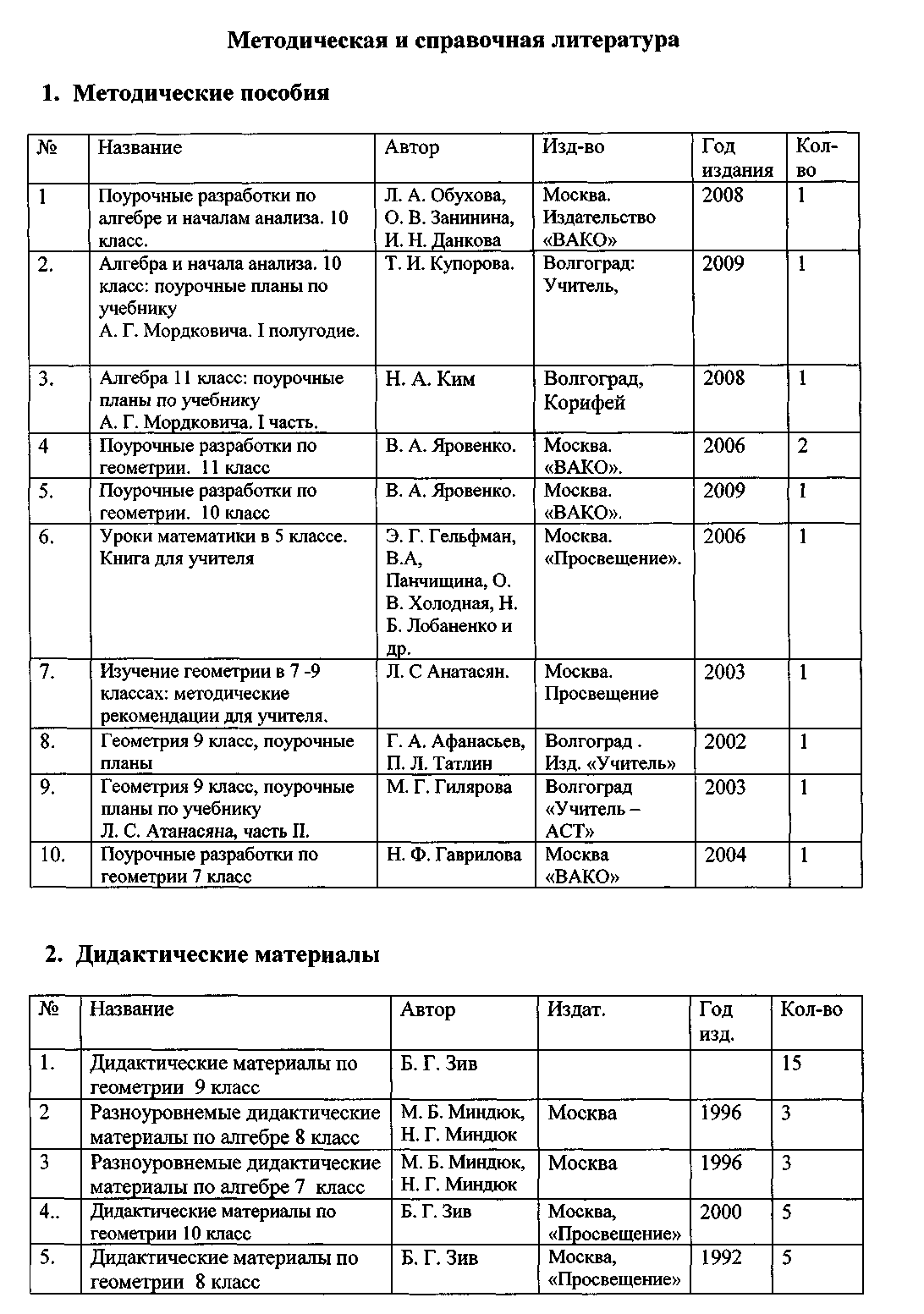 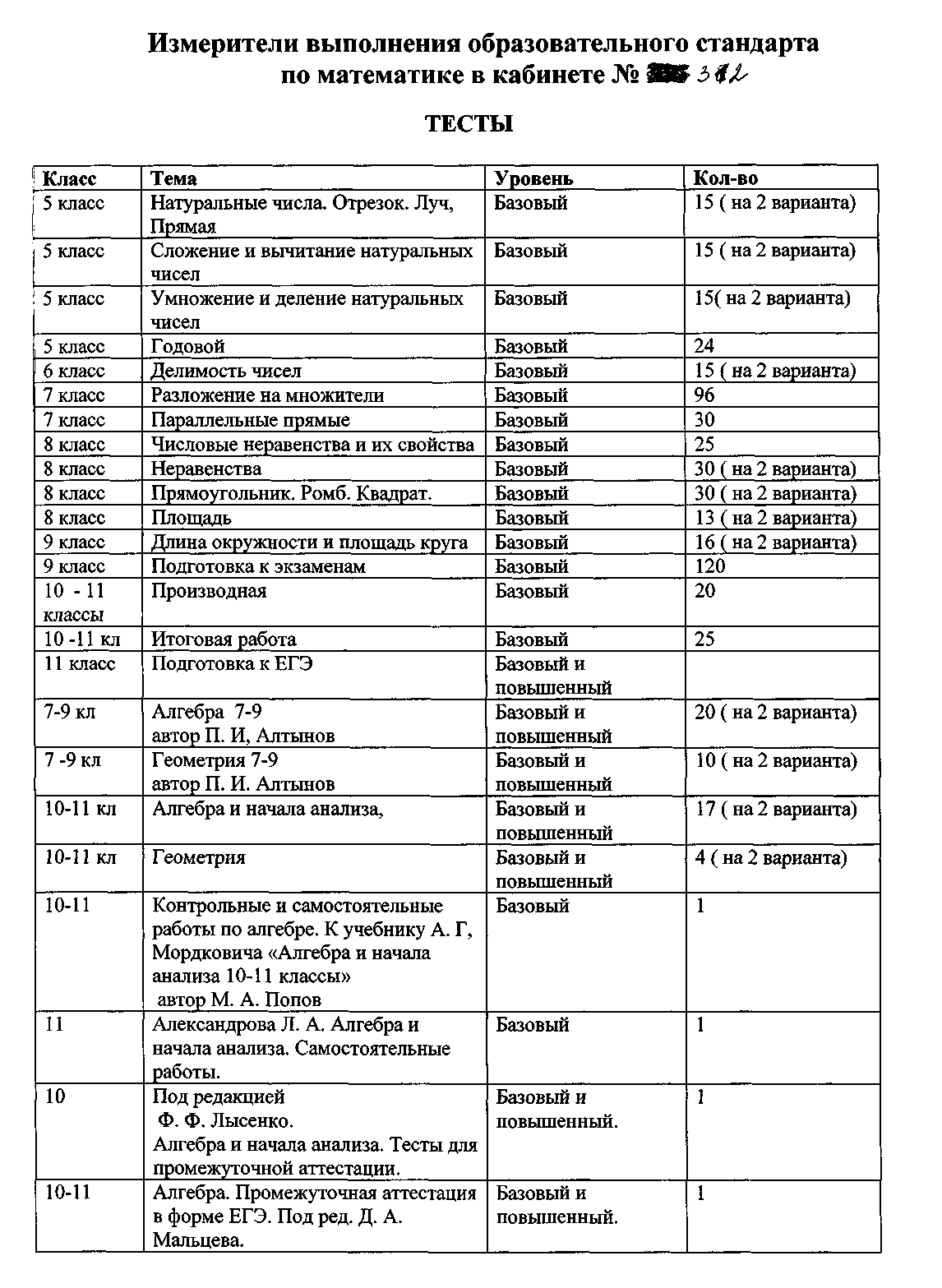 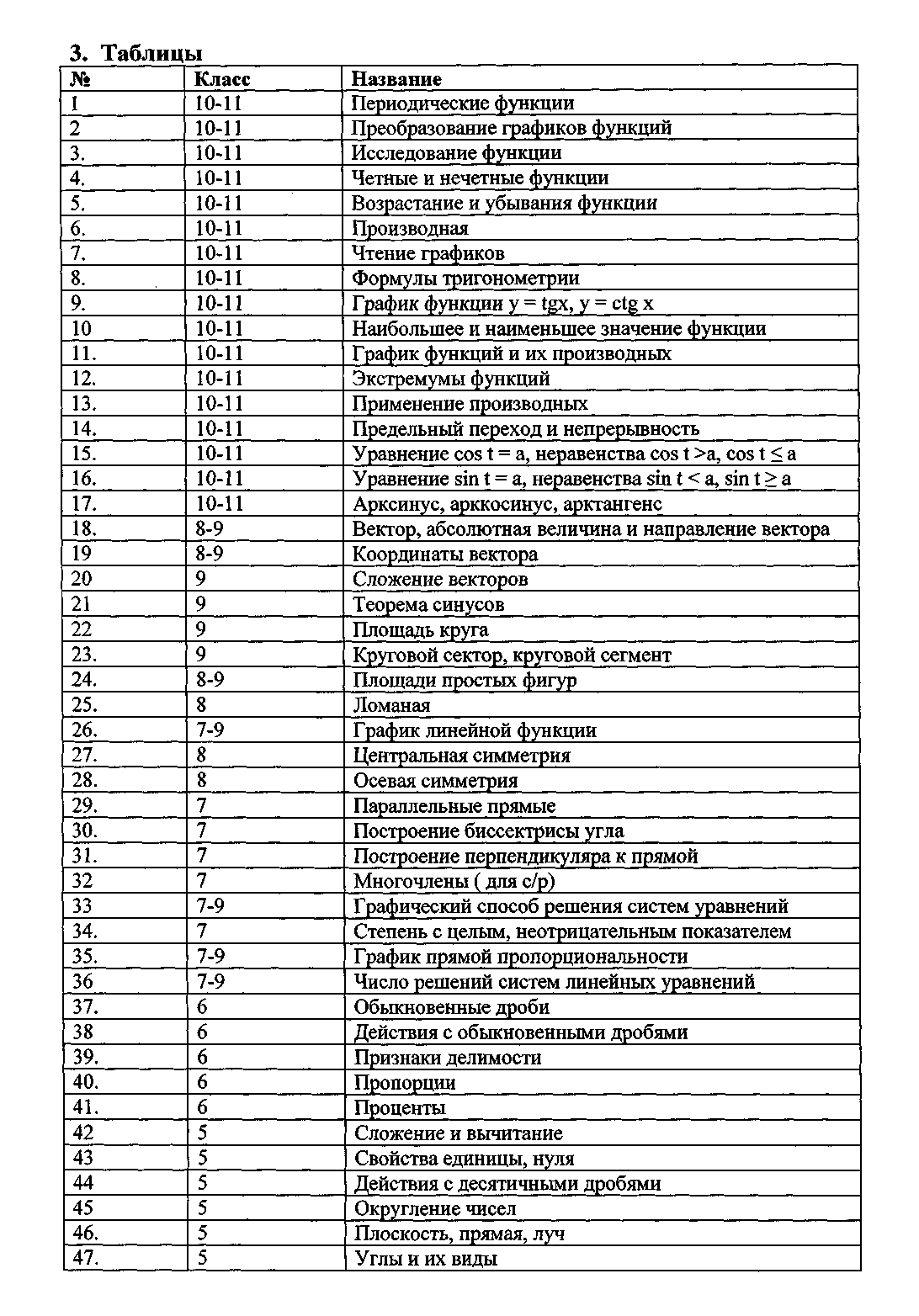 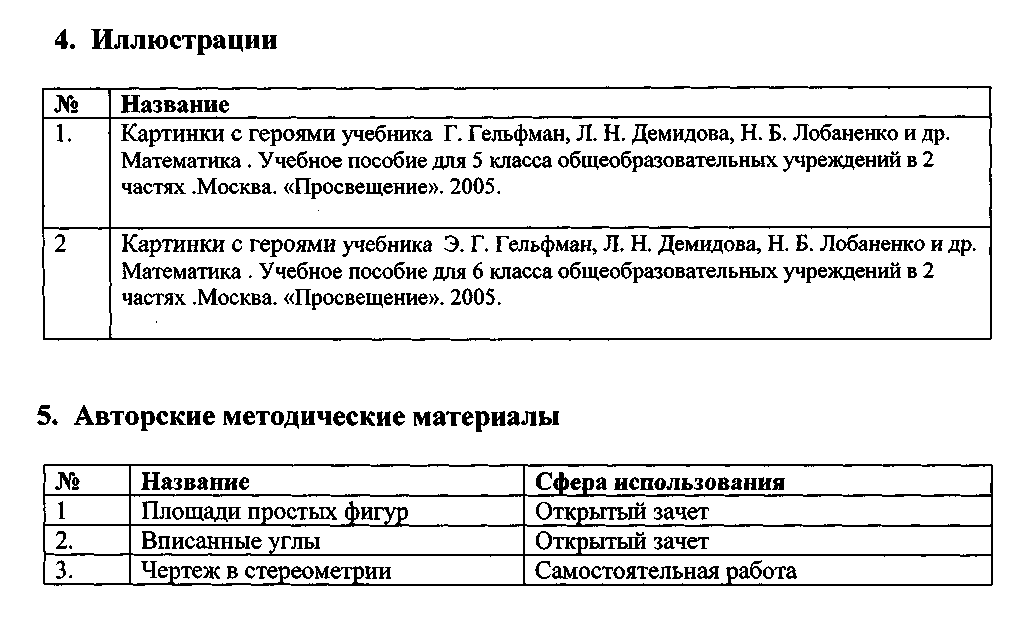 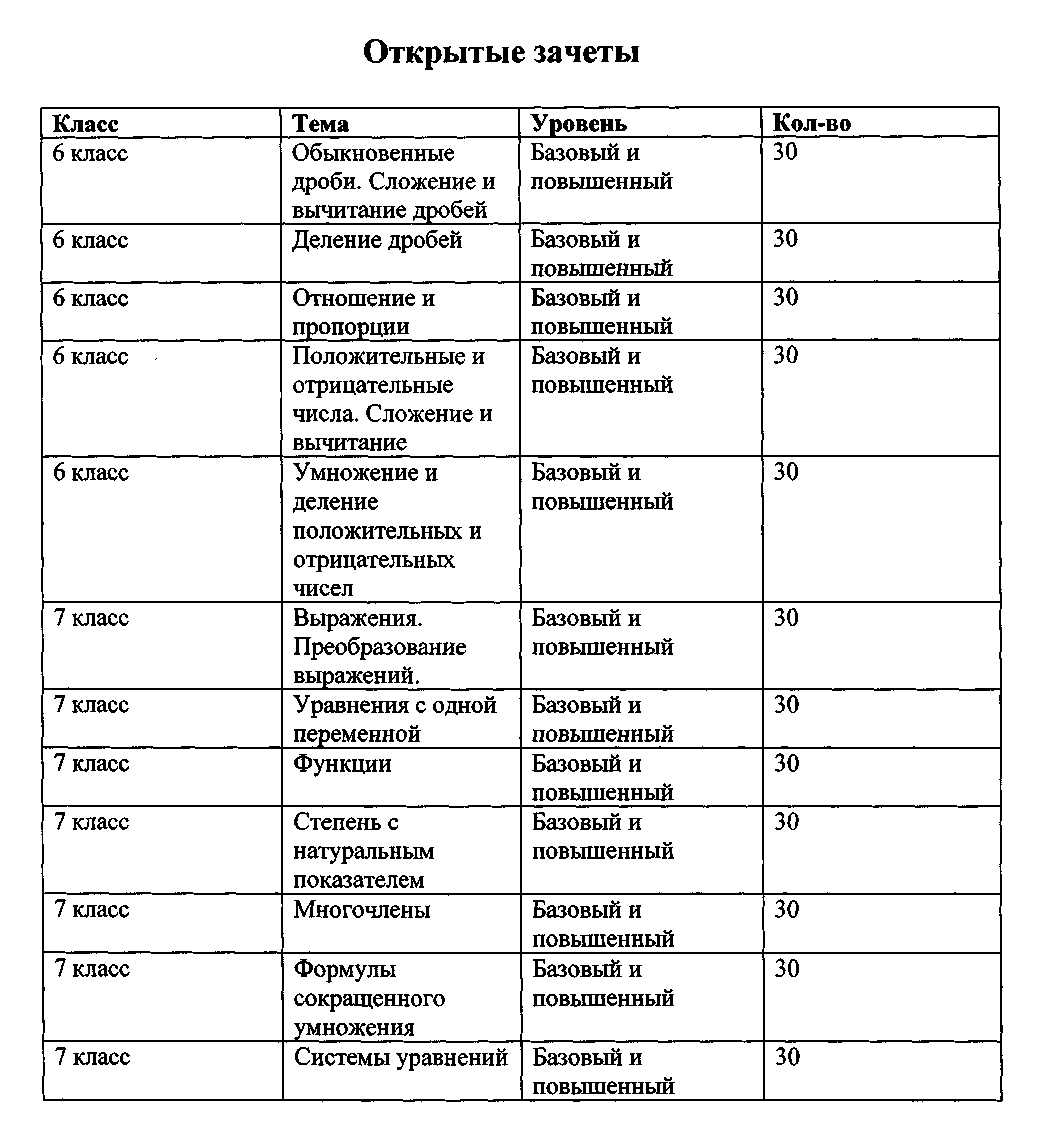 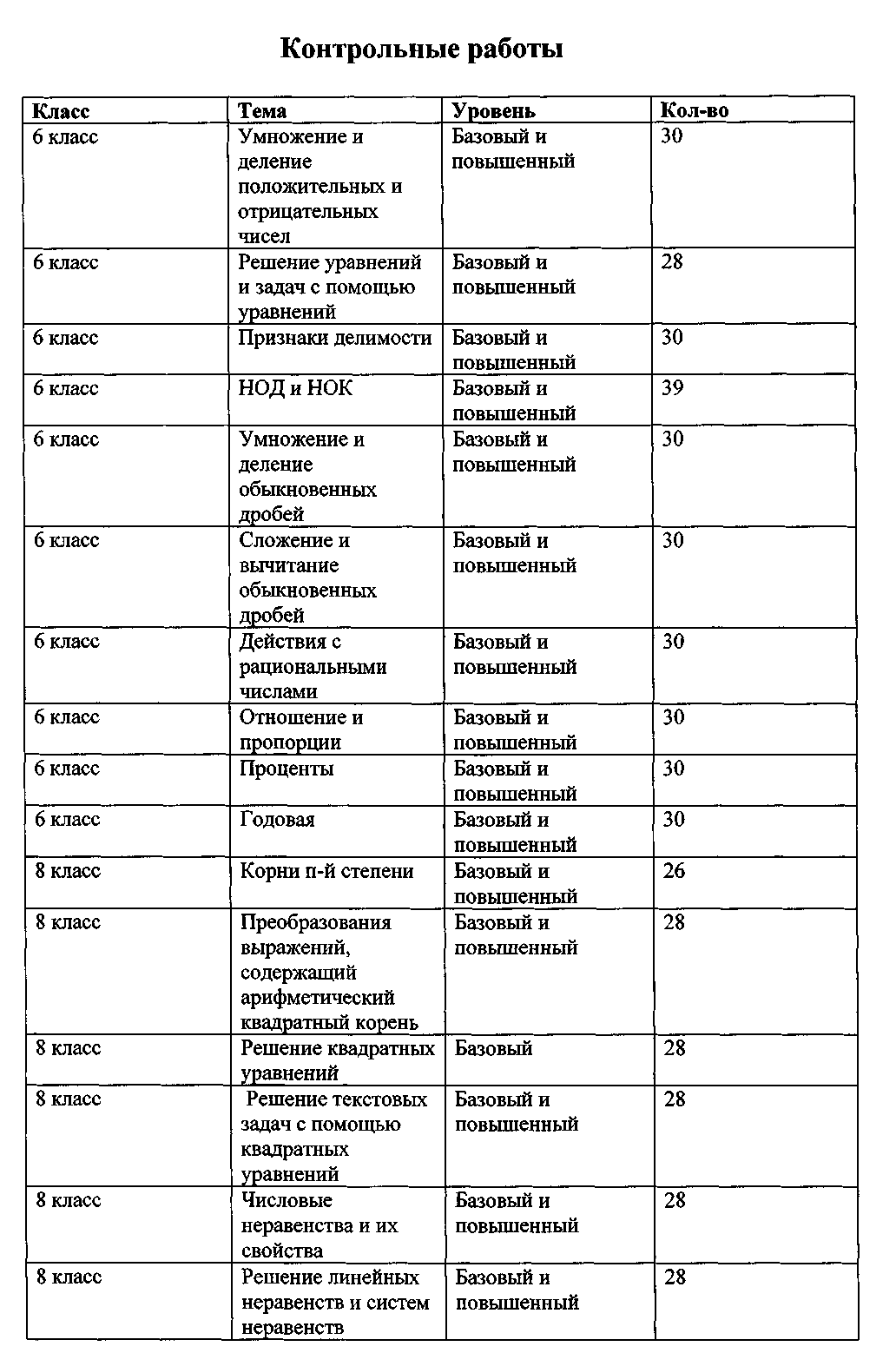 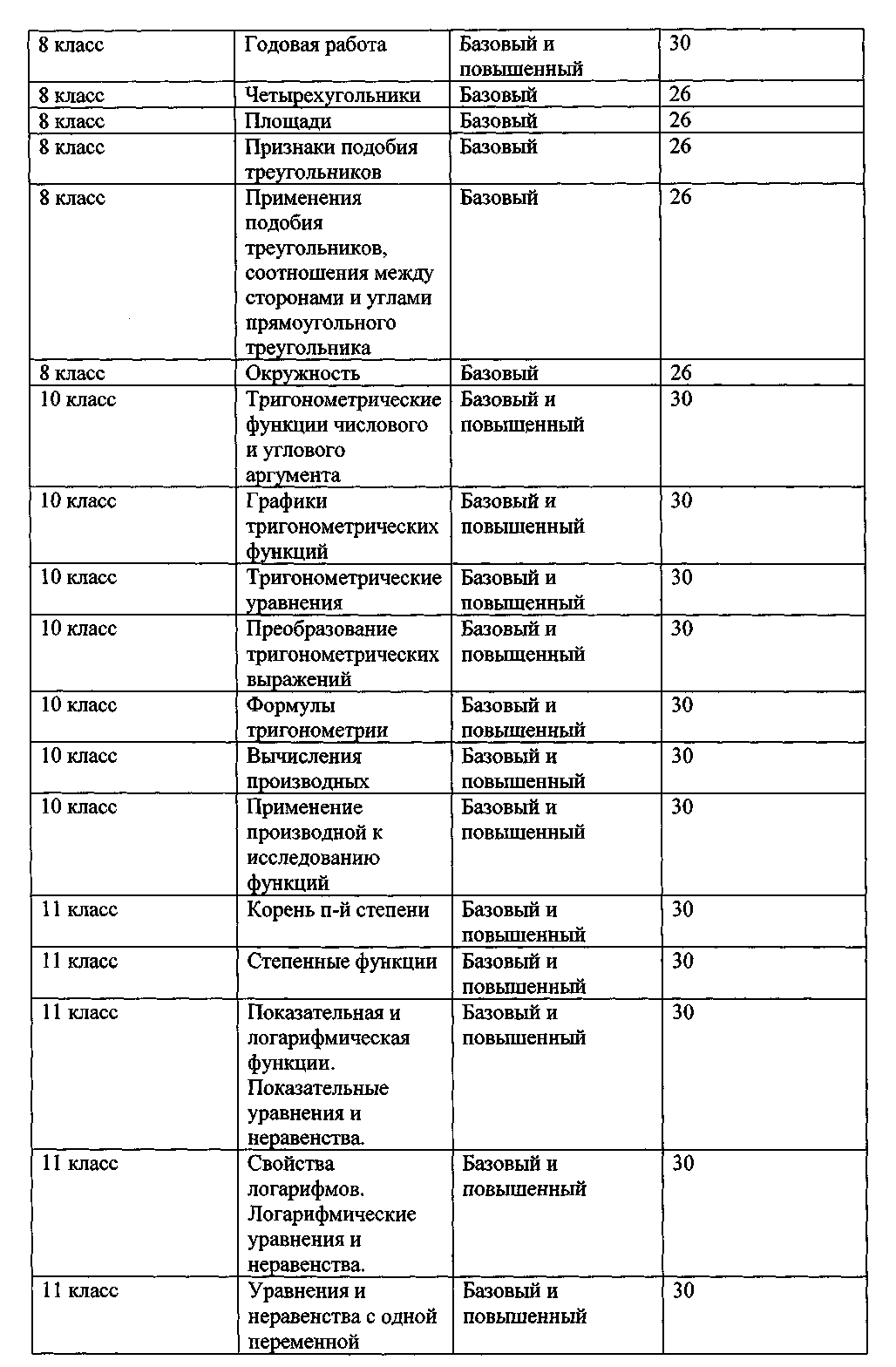 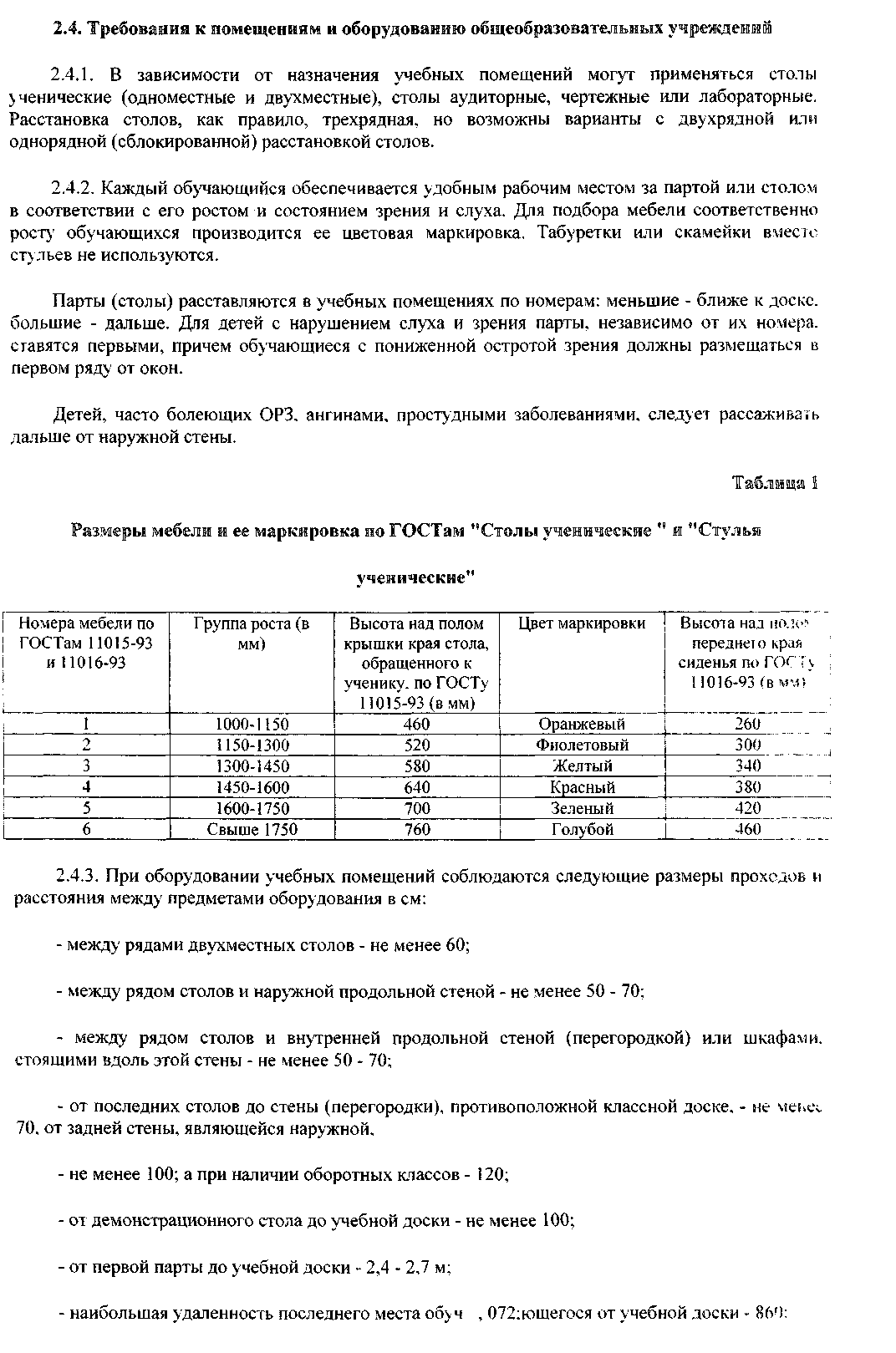 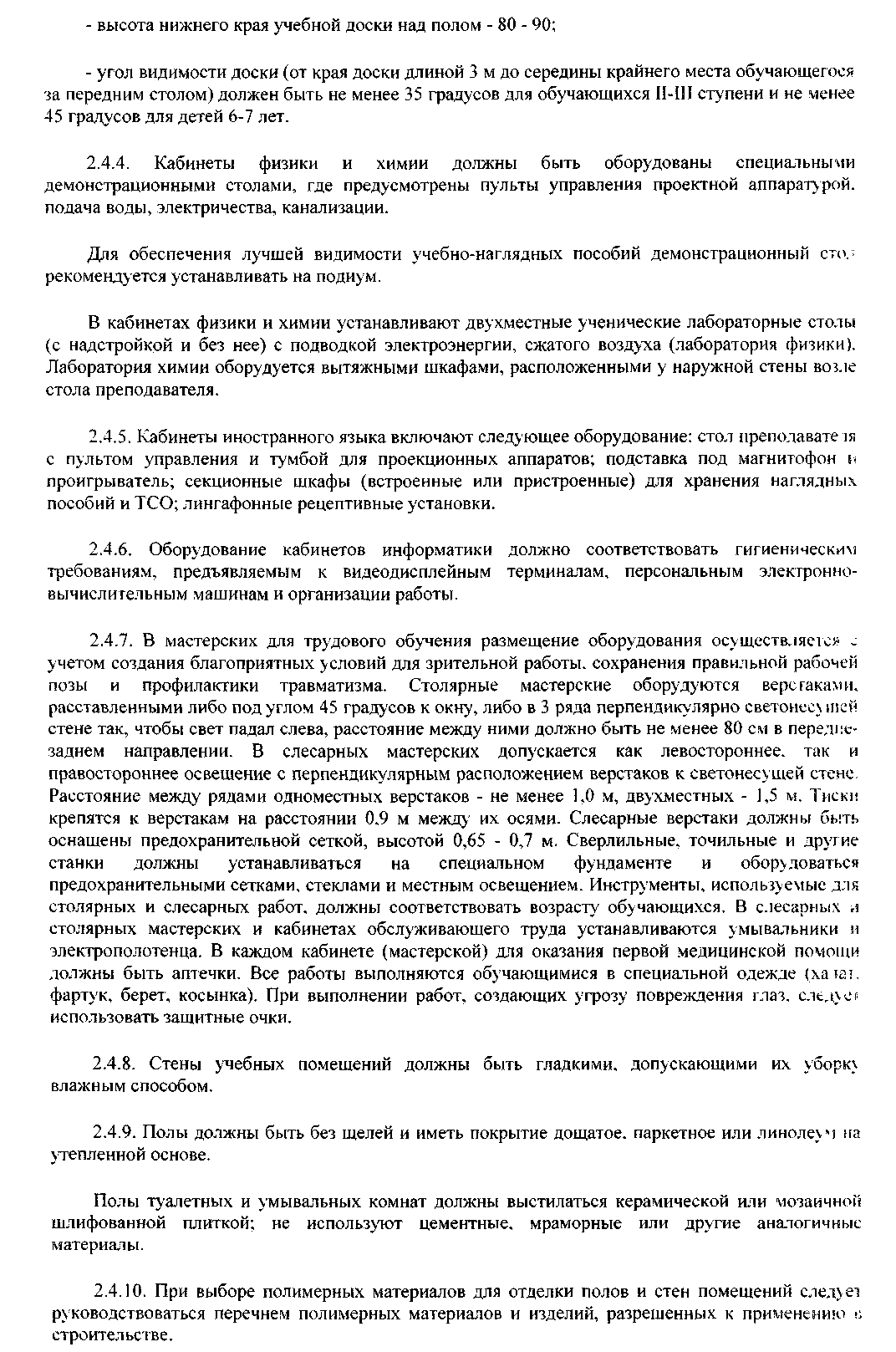 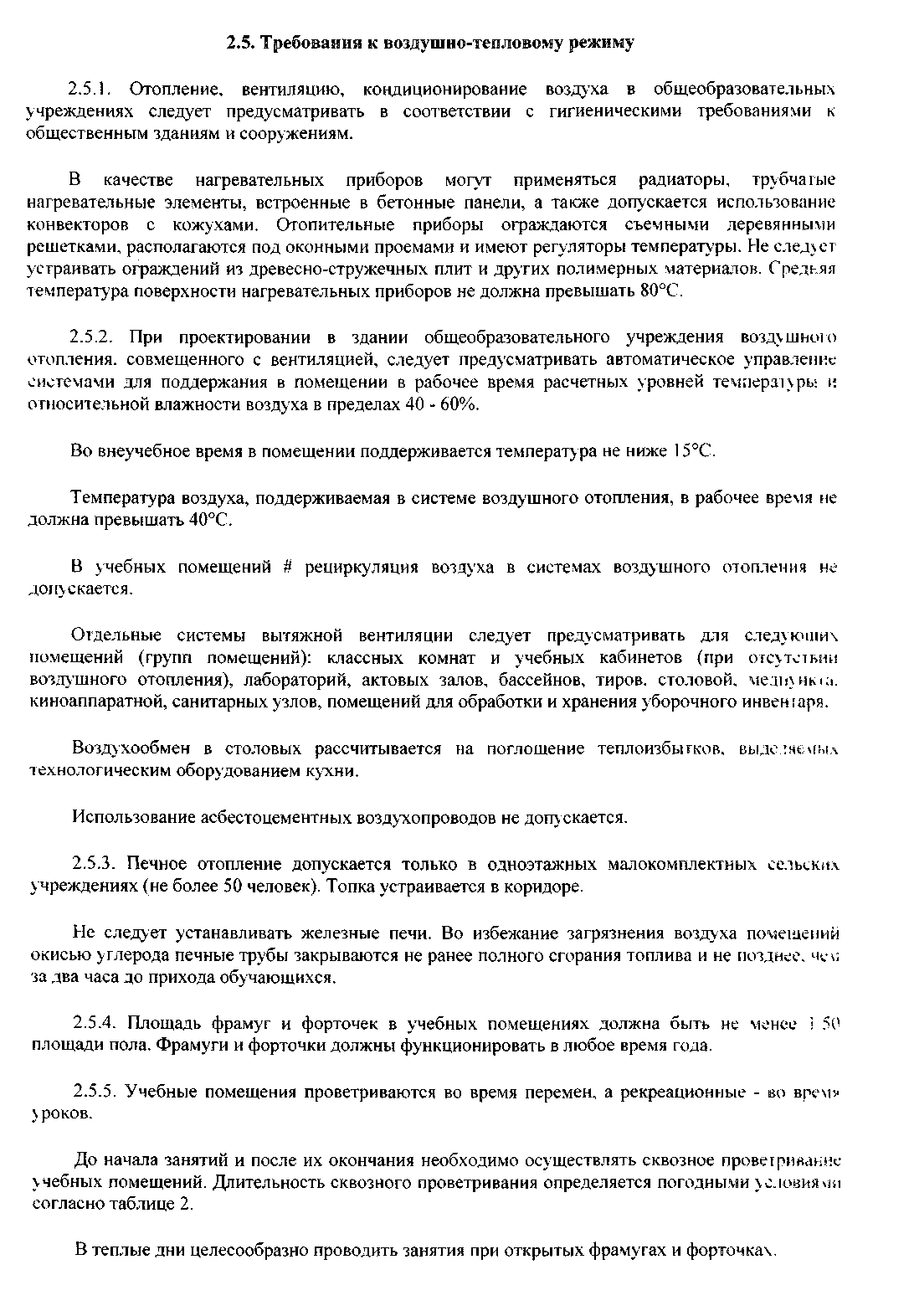 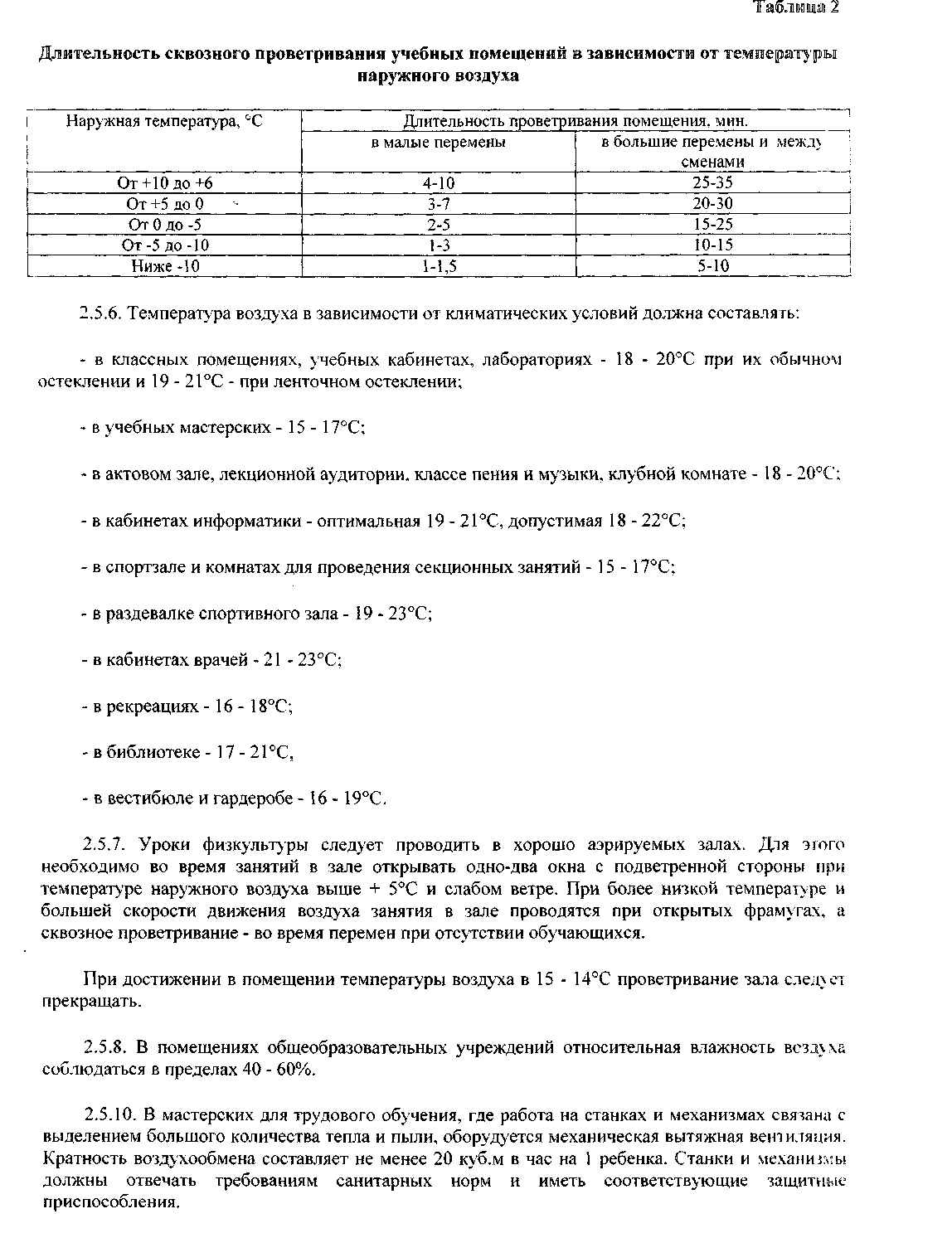 № П/пПараметрыФактически1.2.3.4.5.6.7.8.9.10.11.12.Рабочее место учителяНаличие ТСООсвещение классной доскиСоответствие рабочих мест учащихсяРасстояние между первым рядом и доскойУдаленность последнего места от доскиРасстояние между рядамиШкафы секционные деревянныеСтол для компьютераУгловые деревянные стеллажиДоскаЧасыРабочий п/мягкий стул (2 шт), стол, доскателевизор,  компьютер, есть - парты индивидуальные – 15 - стулья – 31 2   м 0.6 м5 шт12 шт11№ П/пЧто планируетсяСрокиОтветственные1.Проведение генеральных уборок кабинета для поддержания санитарных нормНоябрь, декабрь, март, май, каникулыЯгницина Е.А.2.Создание банка КИМовВ течение годаЯгницина Е.А.3.Создание мультимедийного каталога учебных и цифровых материаловВ течение годаЯгницина Е.А.4.Озеленение кабинета и уход за комнатными растениямиВ течение годаЯгницина Е.А.5.Разработка и изготовление дидактического и раздаточного материалов поклассно и поурочноВ течение годаЯгницина Е.А.Ващенко И.И.6.Анализ работы кабинета и оценка деятельности кабинетаМайВащенко И.И.(руководитель МО)№ П/пЧто планируетсяСрокиОтветственные1.Ремонт стульев и мебелиПо необходимостиРемонтная бригада2.Обновление дидактики по предметуВ течение годаЯгницина Е.А.Ващенко И.И.3.Участие в школьном проекте «Река времени»МартЯгницина Е.А.Ващенко И.И.4.Пополнение кабинета: методическая литератураВ течение годаЯгницина Е.А.Ващенко И.И.ПонедельникВторникСредаЧетвергПятница1 урокАлгебра 8БМатематика 6БМатематика 6БМатематика 6БАлгебра 8Б2урокАлгебра 7ГГеометрия 7ГМатематика 5АМатематика 5ААлгебра 10Б3 урокМатематика 5АГеометрия 8БАлгебра 8БАлгебра 10Б4 урокМатематика 6БГеометрия 10БГеометрия 7ГМатематика 6Б5 урокАлнебра 10БМатематика 5АГеометрия 10БГеометрия 8БМатематика 5Б6 урокАлгебра 10БОбществознание 9В7 урокЭлектив 8Б8 урокВторая половина дняВнеклассная работа, дополнительные занятияВнеклассная работа, дополнительные занятияВнеклассная работа, дополнительные занятияВнеклассная работа, дополнительные занятияВнеклассная работа, дополнительные занятия